№1ДИДАКТИЧЕСКАЯ ИГРА «КАРТОЧНАЯ ВИКТОРИНА».Цель: закрепить знания детей о правилах пожарной безопасности. Развивать память, мышление, речь. Воспитывать чувство ответственности.Ход игры:Воспитатель раскладывает на столе, или кладёт в красиво оформленную коробочку корточки с вопросами на тему правил поведении во время пожара. Ребёнок, правильно ответивший на вопрос, получает фишку. Выигрывает тот, у кого при по окончании игры окажется больше фишек.Варианты вопросов:- Назови возможную причину пожара;- как правильно вызвать пожарных;- что делать, если во время пожара нет возможности вызвать пожарных, и пути из дома отрезаны пожаром;- можно ли заниматься тушением огня, не вызвав предварительно пожарных;- что нужно делать, если в доме запахло газом;- можно ли прятаться в шкафу или под столом во время пожара;- можно ли поджигать тополиный пух;- можно ли во время пожара устраивать сквозняк, открывая одновременно все окна и двери;- можно ли использовать лифт во время пожара в доме;- что нужно спасать во время пожара в первую очередь: деньги, документы или себя;- как правильно покинуть задымлённое помещение;- можно ли играть спичками и зажигалками и почему.№2ДИДАКТИЧЕСКАЯ ИГРА: «НАЗОВИ ПРИЧИНЫ ПОЖАРА»Цель: формировать знания о причинах пожара .Развивать внимание, память, речь. Воспитывать ответственность.Ход игры:Из предложенных воспитателем сюжетных картинок ( дети собирают осенние листья, дети вешают горящие свечи на ёлку, мальчик в шкафу играет спичками, дети поливают цветы и т. д.) ребёнок должен выбрать те ситуации, которые могут стать причиной пожара и аргументировать свой ответ, за что получает фишку. Выигрывает тот, у кого окажется больше фишек к концу игры.№3ДИДАКТИЧЕСКАЯ ИГРА: «ВЫБЕРИ НУЖНОЕ»Цель: формировать знания детей о предметах, необходимых при тушении пожара, правилах их использования. Закреплять знания о предметах, которые могут вызвать пожар. Развивать речь, память, логическое мышление. Воспитывать чувство ответственности.Ход игры:Ребёнку предлагается набор предметных картинок (огнетушитель .ведро с водой. Телевизор. Телефон, ящик с песком, электроразетка, пожарный шланг, керосиновая лампа, шлем пожарного, зажигалка, газовая плита, противогаз) из которых он должен выбрать используемые при тушении пожаров и являющиеся причиной возникновения пожара. Правильно ответивший, получает фишку. Выигрывает игрок, получивший большее количество фишек.№4ДИДАКТИЧЕСКАЯ ИГРА: «ХОРОШО – ПЛОХО»Цель: формировать представления о полезных и вредных свойствах огня. Развивать логическое мышление, память, внимание. Ход игры:Ребёнку показывается картина, изображающая различные виды применения огня (и хорошего и плохого). Детям раздают карточки с изображением огня и предметов, связанных с огнём (спички, дрова, газовая плита, керосиновая лампа и т.д.) дети должны расположить карточки на картине – в нужное место.№5ДИДАКТИЧЕСКАЯ ИГРА: «ДОСКАЖИ СЛОВЕЧКО»Цель: закреплять знания о мерах предотвращения пожара. Развивать словарь, внимание, память.Ход игры:Воспитатель вместе с детьми встаёт вкруг, передаёт красный мяч ребёнку который должен закончит стихотворную строку.Где с огнём беспечны люди,Там взовьётся в небе шар,Там всегда грозить нам будетЗлой…….(пожар).*****Раз, .два, три, четыре.У кого пожар в …..(квартире).*****Дым столбом поднялся вдруг.Кто не выключил…..(утюг).*****Красный отблеск побежал.Кто со спичками……(играл).*****Стол и шкаф сгорели разом.Кто сушил бельё над …(газом).*****Пламя прыгнуло в листву.Кто у дому жог…(траву)?№6ДИДАКТИЧЕСКАЯ ИГРА: «ЧЕТВЁРТЫЙ ЛИШНИЙ»Цель: закреплять знания о предметах которые могут стать причиной возникновения пожара .развивать логическое мышление, обогащать словарный запас детей.Ход игры:из четырёх предложенных картинок изображенных на одной карточке ребёнок выбирает лишнюю связанную или не связанную с пожаром. Пример – кипятильник, расчёска, кастрюля, шкатулка; ковёр, телевизор, картина, стул и т. д.).№7СЮЖЕТНО РОЛЕВЫЕ ИГРЫ:«МЫ - ПОЖАРНЫЕ»Предварительная работа: экскурсия в пожарную часть, беседы о работе пожарных, рассматривание сюжетных картинок, чтение рассказов о пожаре ( Л. Толстой « пожарные собаки, С. Маршак «Кошкин дом», С. Михалкова « пожар»), рисование на данную тему, обыгрывание ситуаций о правилах поведения на пожаре, дидактические игры, ООД на данную тему.Цель: формировать умение развивать сюжет на основе знаний по ППД; согласовывать свои действия с действиями партнёров, соблюдать в игре ролевые взаимодействия и взаимоотношения. Согласовывать и прогнозировать ролевые действия и поведение в соответствии с сюжетом игры.Оборудование: набор пожарных машин, шлёмы для пожарных, вёдра, лопаты, предметы заместители – шнуры, скакалки, шведская лестница, спортивный канат, спортивные маты, набор игрушек «Мы – пожарные», магнитофон (аудиозапись « пожарной мигалки»).Игра с напольным конструктором «Пожар в городе».Предварительная работа:Конструирование зданий,Игры с напольным конструктором,Рассматривание плана-схемы улиц города,Экскурсия по близлежащему микрорайону,Обыгрывание ситуаций на тему «пожарная машина на улицах города»,Беседы о профессии пожарного,Отгадывание загадок,Игры с транспортными игрушек,Беседы о правилах дорожного движения на тему спецтранспорта на улице.Цель: закрепить умения брать на себя различные роли в соответствии с сюжетом игры; использовать атрибуты, конструктор, строительный материал, предметы заместители. Содействовать творческому использованию в иге представлений об ППД. Развивать творческое воображение, способности совместно развёртывать игру.Оборудование: разные виды напольного конструктора, карты-схемы, игрушечные пожарные машины, мелкие игрушки, аудиозапись пожарной мигалки.№8СЮЖЕТНО-РОЛЕВАЯ ИГРА «ОДИН ДОМА».Предварительная работа:беседы на тему безопасности дома,разучивание пословиц об огне и воде,беседа на тему «Огонь – спутник и помощник человека»,отгадывание загадок об огне, воде, бытовых предметах.Рассматривание сюжетных картинок на тему «Чтобы дома не случилась беда»,Знакомство с пословицами об огне,Дидактические игры по пожарной безопасности.Цель: развивать умения брать на роль в соответствии с сюжетом игры; использовать атрибуты, предметы заместители. Развивать творческое воображение, игровой замысел, опираясь на полученные знания ППД.Оборудование: игрушечные бытовые предметы (утюг, компьютер, газовая плита, микроволновая печь, стиральная машина, гладильная доска, электрочайник, фен и т.д.), предметы заместители (счётные палочки в коробочке и т.д.), телефон, атрибуты к игре «Мы – пожарные», игровой уголок, обустроенный. детской и кукольной мебелью.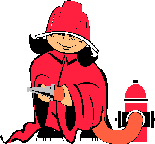 